Продублировать в разделе: информация о проверках деятельности органов исполнительной власти Республики Башкортостан и органов местного самоуправленияО проведении плановой  выездной проверки 	19 сентября 2015 года Управлением Россельхознадзора по Республике Башкортостан проведена плановая выездная проверка в отношении администрации сельского поселения Еремеевский сельсовет муниципального района Чишминский район. В ходе проверки выявлено нарушение, выразившееся в загрязнении земельного участка сельскохозяйственного назначения  отходами производства и потребления на площади 1 га. Выдано предписание об устранении нарушений законодательства в сфере охраны и использования земельных участков сельскохозяйственного назначения.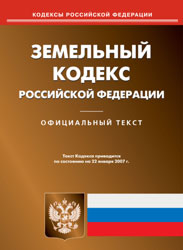 